CHEMIEVe středu 18. března vyměnily děti z našeho klubu hraní deskových a logických her za návštěvu učebny chemie, kde si pro ně paní učitelka Eva Jírovcová připravilaspoustu zajímavých pokusů.V mikroskopu mohly pozorovat krystalky cukru a hypermangánu, viděly model činné sopky, efektní pokusy s hořením nebo barevné reakcekyselých a zásaditých roztoků.Při pokusech paní učitelce byl nápomocen jako asistent náš člen Stanislav Bitala(7.A).Že se akce opravdu vydařila můžete vidět na přiložených fotografiích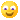 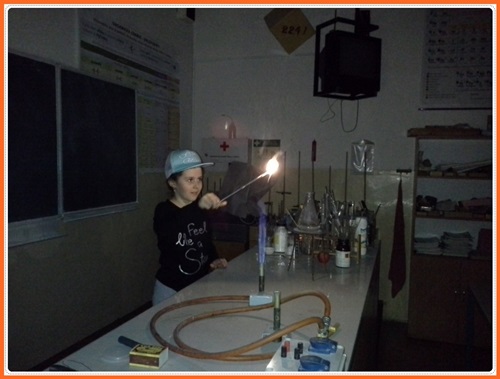 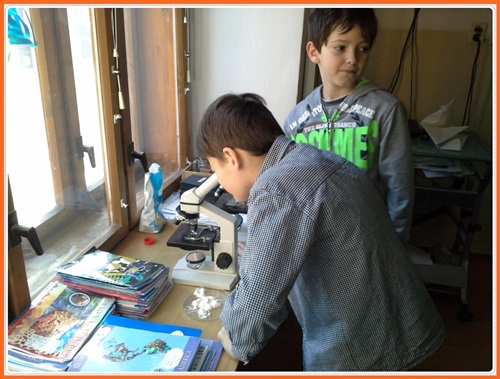 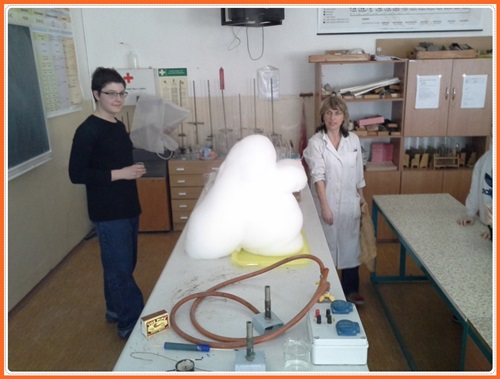 